 СОВЕТ  ДЕПУТАТОВ СЕЛЬСКОГО  ПОСЕЛЕНИЯ ДЕМШИНСКИЙ  СЕЛЬСОВЕТ Добринского муниципального района   Липецкой  областиРоссийской Федерации28-я  сессия  V созываР Е Ш Е Н И Е28.08.2017г.                             с. Демшинка                                  №  94–рсО внесении изменений в Положение  «О бюджетном процессе в сельском поселении Демшинский сельсовет Добринского муниципального района Липецкой области»         Рассмотрев  Протест Прокуратуры Добринского района  от 28.07.2016г. № 84-2017,  руководствуясь  Бюджетным кодексом Российской Федерации», учитывая решение постоянной комиссии по экономике, бюджету, муниципальной собственности и социальным вопросам, Совет депутатов сельского поселения Демшинский сельсоветРЕШИЛ:1. Принять изменения в Положение  «О бюджетном процессе в сельском поселении Демшинский сельсовет Добринского муниципального района Липецкой области» ( принятое решением № 218-рс от 26.01.2015г.  в редакции решения № 248-рс от 13.08.2015г., № 47-рс от 12.07.2017г.)(прилагается).2. Направить указанный нормативно-правовой акт главе сельского поселения для подписания и официального обнародования.3. Настоящее решение вступает в силу со дня его официального обнародования.Председатель Совета депутатовсельского поселенияДемшинский сельсовет                                                                 А. И. Двуреченских Приняты                                                          решением Совета депутатовсельского поселенияДемшинский сельсовет № 94 -рс    от 28.08.2017г.Изменения в Положение  «О бюджетном процессе в сельском поселении Демшинский сельсовет Добринского муниципального района Липецкой области» ( принятое решением № 218-рс от 26.01.2015г.  в редакции решения № 248-рс от 13.08.2015г., № 47-рс от 12.07.2017г.)Внести в Положение бюджетном процессе сельского поселения Демшинский сельсовет Добринского муниципального района Липецкой области (принятое решением № 218-рс от 26.01.2015г.  в редакции решения № 248-рс от 13.08.2015г., № 47-рс от 12.07.2017г) следующие изменения:С.т. 1. 1. Пп.4 п.3 ст.14 изложить в новой редакции:«4) случаи и порядок возврата в текущем финансовом году получателем субсидий остатков субсидий, предоставленных в целях финансового обеспечения затрат в связи с производством (реализацией) товаров, выполнением работ, оказанием услуг,  не использованных в отчетном финансовом году ( за исключением субсидий, предоставленных в пределах суммы, необходимой для оплаты денежных обязательств получателя субсидии, источником финансового обеспечения которых являются указанные субсидии)»;2. Абзац 5 п. 3 ст.16 изложить в новой редакции:«- положения, устанавливающие обязанность муниципального автономного учреждения,  муниципального унитарного предприятия сельского поселения по открытию лицевого счета для учета операций с субсидиями в администрации сельского поселения, а в случае обращения администрации сельского поселения  об открытии  и ведении лицевого счета муниципального автономного учреждения,  муниципального унитарного предприятия – в органе Федерального казначейства в порядке, установленном Федеральным казначейством;3. Пункт 4 ст. 16 дополнить абзацем следующего содержания: «В случае признания в соответствии с Бюджетным кодеком Российской федерации положений решения о бюджете на текущий финансовый год и плановый период в части, относящейся к плановому периоду, бюджетное или автономное учреждение, муниципальное унитарное предприятие вправе не принимать решение о расторжении предусмотренных настоящим пунктом договоров, подлежащих оплате в плановом периоде, при условии заключения дополнительных соглашений к указанным договорам, определяющих условия их исполнения в плановом периоде»;4. Пункт 6 ст. 16 изложить  в новой редакции:«Не допускается при исполнении соответствующего бюджета предоставление предусмотренных настоящей статьей субсидий в отношении объектов капитального строительства или объектов недвижимого имущества муниципальной собственности, по которым принято решение о подготовке и реализации бюджетных инвестиций в объекты муниципальной собственности, за исключением случая, указанного в абзаце втором настоящего пункта.        При исполнении соответствующего бюджета допускается предоставление субсидий на осуществление капитальных вложений в объекты муниципальной собственности, указанные в абзаце первом настоящего пункта, в случае изменения в установленном порядке типа казенного учреждения, являющегося муниципальным заказчиком при осуществлении бюджетных инвестиций, предусмотренных Бюджетным  Кодексом РФ, на бюджетное или автономное учреждение или изменения его организационно-правовой формы муниципальное унитарное предприятие после внесения соответствующих изменений в решение о подготовке и реализации бюджетных инвестиций в указанные объекты с внесением изменений в ранее заключенные казенным учреждением муниципальные контракты в части замены стороны договора - казенного учреждения на бюджетное или автономное учреждение муниципальное  унитарное предприятие и вида договора - муниципальног контракта на гражданско-правовой договор бюджетного или автономного учреждения, муниципального унитарного предприятия.3. п.3 ст17. изложить в новой редакции:“органам местного самоуправления, являющимся муниципальными заказчиками, предоставляется право передать на безвозмездной основе на основании соглашений свои полномочия муниципального заказчика по заключению и исполнению от имени соответствующего публично-правового образования муниципальных контрактов от лица указанных органов при осуществлении бюджетных инвестиций в объекты муниципальной собственности (далее - соглашение о передаче полномочий) бюджетным и автономным учреждениям, в отношении которых указанные органы осуществляют функции и полномочия учредителей, муниципальным унитарным предприятиям, в отношении которых указанные органы осуществляют права собственника имущества соответствующего публично-правового образования.Условия передачи полномочий и порядок заключения соглашений о передаче полномочий в отношении объектов муниципальной собственности сельского поселения устанавливаются администрацией муниципального сельского поселения. Соглашение о передаче полномочий может быть заключено в отношении нескольких объектов капитального строительства муниципальной собственности и (или) объектов недвижимого имущества, приобретаемых в муниципальную собственность, и должно содержать в том числе:- цель осуществления бюджетных инвестиций и их объем с разбивкой по годам в отношении каждого объекта капитального строительства или объекта недвижимого имущества с указанием его наименования, мощности, сроков строительства (реконструкции, в том числе с элементами реставрации, технического перевооружения) или приобретения, стоимости объекта, соответствующих решениям, указанным в пунктах 1и 2 настоящей статьи, а также общего объема капитальных вложений в объект муниципальной собственности, в том числе объема бюджетных ассигнований, предусмотренного соответствующему органу, указанному в абзаце первом настоящего пункта, как получателю бюджетных средств, соответствующих решениям, указанным в пунктах 1 и 2 настоящей статьи. В случае предоставления бюджетных инвестиций из федерального бюджета их объем должен соответствовать объему бюджетных ассигнований на осуществление бюджетных инвестиций, предусмотренному федеральной адресной инвестиционной программой;-положения, устанавливающие права и обязанности бюджетного или автономного учреждения, муниципального унитарного предприятия по заключению и исполнению от имени соответствующего публично-правового образования в лице органа, указанного в абзаце первом настоящего пункта, муниципальных контрактов;-ответственность бюджетного или автономного учреждения, муниципального унитарного предприятия за неисполнение или ненадлежащее исполнение переданных им полномочий;-положения, устанавливающие право органа, указанного в абзаце первом настоящего пункта, на проведение проверок соблюдения бюджетным или автономным учреждением, муниципальным унитарным предприятием условий, установленных заключенным соглашением о передаче полномочий;-положения, устанавливающие обязанность бюджетного или автономного учреждения, муниципального унитарного предприятия по ведению бюджетного учета, составлению и представлению бюджетной отчетности органу, указанному в абзаце первом настоящего пункта, как получателя бюджетных средств.- Соглашения о передаче полномочий являются основанием для открытия органам, указанным в абзаце первом настоящего пункта, в органах Федерального казначейства и администрации сельского поселения,  лицевых счетов получателя бюджетных средств по переданным полномочиям для учета операций по осуществлению бюджетных инвестиций в объекты муниципальной собственности.4. Абзац второй п.1   Ст. 19 изложить в новой редакции:“ Решения о предоставлении бюджетных инвестиций юридическим лицам, не являющимся государственными или муниципальными учреждениями и государственными или муниципальными унитарными предприятиями, в объекты капитального строительства, находящиеся в собственности указанных юридических лиц, и (или) на приобретение ими объектов недвижимого имущества либо в целях предоставления взноса в уставные (складочные) капиталы дочерних обществ указанных юридических лиц на осуществление капитальных вложений в объекты капитального строительства, находящиеся в собственности таких дочерних обществ, и (или) на приобретение такими дочерними обществами объектов недвижимого имущества за счет средств местного бюджета принимаются в форме нормативных правовых актов администрации сельского поселения в определяемом ими порядке ”;5. п.3 ст.19 изложить в новой редакции:“Договор между администрацией сельского поселения и юридическим лицом, указанным в пункте 1 настоящей статьи, об участии сельского поселения  в собственности субъекта инвестиций оформляется в течение трех месяцев после дня вступления в силу решения о бюджете.         Обязательным условием, включаемым в договоры о предоставлении бюджетных инвестиций юридическим лицам, указанным в пункте 1 настоящей статьи, является запрет приобретения за счет полученных средств иностранной валюты, за исключением операций, осуществляемых в соответствии с валютным законодательством Российской Федерации при закупке (поставке) высокотехнологичного импортного оборудования, сырья и комплектующих изделий, а также связанных с достижением целей предоставления бюджетных инвестиций иных операций, определенных решениями Правительства Российской Федерации, Совета депутатов Липецкой области, администрации сельского поселения, в том числе указанными в абзаце втором пункта 1 настоящей статьи.         Требования к договорам, заключенным в связи с предоставлением бюджетных инвестиций юридическим лицам, указанным в пункте 1 настоящей статьи, за счет средств, бюджета сельского поселения, устанавливаются соответственно, администрацией сельского поселения.        Отсутствие оформленных в установленном порядке договоров служит основанием для не предоставления бюджетных инвестиций”.6. П.6 ст.21 изложить в новой редакции:“Отчет об использовании бюджетных ассигнований резервного фонда администрации сельского поселения,   прилагается к годовому отчету об исполнении соответствующего бюджета”.Ст. 2. Абзац второй  П. 1. Ст.19 в части решения о предоставлении бюджетных инвестиций юридическим лицам в целях предоставления взносов в уставные (складочные) капиталы дочерних обществ) применяется при составлении  и  исполнении бюджетов бюджетной системы РФ начиная с бюджета на 2018 год ( на 2018г. и на плановый период 2019г.-2020 гг.).Глава сельского поселенияДемшинский сельсовет                                      А.И. Двуреченских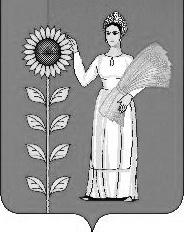 